ΘΕΜΑ : « ΥΠΟΒΟΛΗ  ΠΡΟΣΦΟΡΩΝ ΣΧΕΤΙΚΑ ΜΕ ΤΗΝ ΠΟΛΥΗΜΕΡΗ (ΤΡΙΩΝ ΗΜΕΡΩΝ) ΕΚΠΑΙΔΕΥΤΙΚΗ ΕΚΔΡΟΜΗ ΤΟΥ 1ου ΓΕΛ ΠΕΥΚΩΝ ΓΙΑ ΚΕΡΚΥΡΑ ΑΠΟ 27/4 ΕΩΣ ΚΑΙ 29/4/2017»Ο Διευθυντής του  ΓΕ.Λ Πεύκων  σύμφωνα με τις διατάξεις του αρ.3, της 129287/Γ2  Υ.Α. του ΥΠ.Π.Ε.Θ. (ΦΕΚ 4227/28-12-2016)  προκηρύσσει διαγωνισμός για τη διοργάνωση εκπαιδευτική επίσκεψης  μαθητών του  σχολείου μας. Στοιχεία εκδρομήςΜέσον μεταφοράς: Λεωφορείο- Φέρυ Μπότ.                                                                                                        Απαραίτητοι όροι Ασφάλιση ευθύνης διοργανωτή, σύμφωνα με την κείμενη νομοθεσία, και πρόσθετη ασφάλιση με κάλυψη εξόδων σε περίπτωση ατυχήματος ή ασθένειας.Λεωφορείο σύγχρονο σε άρτια κατάσταση, σύμφωνα με την κείμενη νομοθεσία, διαθέσιμο καθ΄ όλη  τη διάρκεια της εκδρομής..Η κατάθεση της προσφοράς από το ταξιδιωτικό γραφείο θα πρέπει απαραιτήτως να συνοδεύεται και με υπεύθυνη δήλωση ότι διαθέτει το ειδικό σήμα λειτουργίας, το οποίο βρίσκεται σε ισχύ.Παρακαλούμε για τις δικές σας ενέργειες.			 .                                                                                                                                        Ο Διευθυντής   ΤΣΙΤΣΟΣ ΓΕΩΡΓΙΟΣ      ΜαθηματικόςΤόποςΚΕΡΚΥΡΑΧρόνος27 Απριλιου έως 29 Απριλιου 2017Διάρκεια3 Ημέρες 2 διανυκτερεύσειςΑναχώρησηΠέμπτη 27/4 ώρα 6:30 από το σχολείοΕπιστροφήΣάββατο 29/4  ωρα20:00 στο σχολείοΞενοδοχείοΣτην πόλη της Κέρκυρας ή σε κοντινή απόσταση.>= 3αστέρωνΔιατροφήΠρωινόΣυμμετέχοντες37 μαθητές και 3 καθηγητές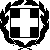 